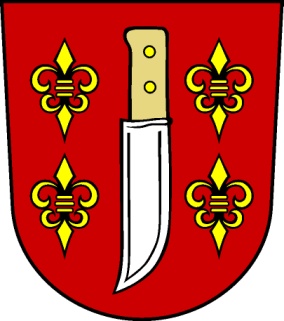 
OBECNÍ ÚŘAD MILOVICE
Milovice 38, 691 88, IČ: 00283355

tel.:519 515 248, fax: 519 515 248
e-mail: ou.milovice@seznam.cz, www.obec-milovice.czPřihláška k registraci poplatku za lázeňský nebo rekreační pobytza ubytovací kapacitu1Přihláška k registraci poplatku za lázeňský nebo rekreační pobytza ubytovací kapacitu1Jméno a příjmení fyzické osoby:Jméno a příjmení fyzické osoby:Obchodní jméno ubytovatele:Obchodní jméno ubytovatele:Rodné číslo nebo IČ:Tel.: Sídlo provozovatele ubytovacího zařízení:Sídlo provozovatele ubytovacího zařízení:Adresa ubytovacího zařízení:Adresa ubytovacího zařízení:Číslo účtu a  peněžní ústav, u kterého je účet veden:Číslo účtu a  peněžní ústav, u kterého je účet veden:Počet lůžek v ubytovacím zařízení:Počet lůžek v ubytovacím zařízení:Počet pokojů v ubytovacím zařízení: Počet pokojů v ubytovacím zařízení: Vypočtený poplatek poukažte na příjmový účet Obecního úřadu vedený u  KB a.s  v Mikulově č.ú. 10222651/0100 nebo hotově v pokladně Obecního úřadu  v Milovicích do 15 dnů po uplynutí každého čtvrtletí, nebo nejpozději do 30. listopadu každého roku.Vypočtený poplatek poukažte na příjmový účet Obecního úřadu vedený u  KB a.s  v Mikulově č.ú. 10222651/0100 nebo hotově v pokladně Obecního úřadu  v Milovicích do 15 dnů po uplynutí každého čtvrtletí, nebo nejpozději do 30. listopadu každého roku.Milovice dne:………………………………podpis